Козловский Алексей ИгоревичExperience:Documents and further information:Seamans book AB391718 Iss.:15.01.2009; exp.:22.12.2013Travel Passport AH698979 Iss.:28.02.2003; exp.:28.02.2013US Visa 20062939850002 Exp.:19.10.2011Antigua Barbuda Seamans book 63277 Iss.:20.12.2006; exp.:19.12.2011CoC Navigator 00129/2009/10 Iss.:24.03.2009CoC Endorsement 00129/2009/10 Iss.:24.03.2009; exp.:04.02.2014CoC GMDSS general Operator 00265/2008/10 Iss.:16.12.2008CoC GMDSS Endorsement 00265/2008/10 Iss.:16.12.2008;exp.:18.11.2013SSO 00499/2009/05 Iss.:17.04.2009;exp.:17.04.2014Basic Safety Training and Instruction 07786C Iss.:21.03.2008;exp.:22.03.2013Proficiency in Survival Craft and Rescue Boats 05177C Iss.:21.03.2008; exp.:22.03.2013Advanced Fire Fighting 03505C Iss.:21.03.2008; exp.:22.03.2013Carriage of Dangerous and Hazardous Substances Iss.:10.04.2008; exp.:11.04.2013Radar Navigation - Operational Level Iss.:26.05.2007; exp.:26.05.2012ECDIS - Operational Level Iss.:14.08.2010; exp.:15.08.2015Medical First Aid on Board Ship Iss.:21.03.2008; exp.:22.03.2013Dynamic Positioning Basic (Induction) Course Iss.:01.10.2010Yellow Fever Exp.:11.2014Medical Examination Exp.:12.2011Position applied for: 3rd OfficerDate of birth: 25.02.1985 (age: 32)Citizenship: UkraineResidence permit in Ukraine: NoCountry of residence: UkraineCity of residence: SevastopolPermanent address: ул. Крестьянская д.2Contact Tel. No: +38 (066) 084-92-29 / +38 (069) 245-38-43E-Mail: alexey_kez_85@bk.ruU.S. visa: NoE.U. visa: NoUkrainian biometric international passport: Not specifiedDate available from: 15.12.2010English knowledge: GoodMinimum salary: 2900 $ per month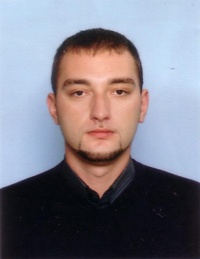 PositionFrom / ToVessel nameVessel typeDWTMEBHPFlagShipownerCrewing3rd Officer19.01.2010-16.05.2010BBC EuropeHeavy Lift Vessel7700-6300Antigua BarbudaBriese Schiffahrt GmbH, GermanyBriese Swallow Sevastopol Ltd3rd Officer29.04.2009-28.09.2009BBC EmsMulti-Purpose Vessel17500-7074Antigua BarbudaBriese Schiffahrt GmbH, GermanyBriese Swallow Sevastopol LtdOrdinary Seaman18.06.2008-23.10.2008BBC EmsMulti-Purpose Vessel17500-7074Antigua BarbudaBriese Schiffahrt GmbH, GermanyBriese Swallow Sevastopol LtdOrdinary Seaman27.08.2007-10.03.2008BBC AfricaHeavy Lift Vessel7700-6300Antigua BarbudaBriese Schiffahrt GmbH, GermanyBriese Swallow Sevastopol LtdOrdinary Seaman25.11.2006-11.04.2007BBC FinlandMulti-Purpose Vessel7616-3840Antigua BarbudaBriese Schiffahrt GmbH, GermanyBriese Swallow Sevastopol LtdDeck Cadet02.05.2005-27.11.2005CimbrisMulti-Purpose Vessel4525-2880GibraltarBriese Schiffahrt GmbH, GermanyBriese Swallow Sevastopol Ltd